Размер: 0.4х2.0 метра, толщина 2 см.Площадь: 0.8 м²Производитель: «Русские газоны»Высокое качество рулонного газона производства "Русские газоны":опыт производства рулонных газонов с 1998 года (старейшее производство в России);строгое соблюдение всей технологии производства и внедрение новейших методов агротехники;при посеве используются качественные канадские семена; документально подтвержденное соответствие международным стандартам качества ISO 9001, отечественного ГОСТа и требованиям TPI (4-й самый высокий класс);связь производства с профильной наукой (РГАУ-МСХА имени К.А. Тимирязева).высокий профессионализм всех сотрудников компании - от агрономов до рабочих,В России тысячи клиентов доверяют качеству продукции "Русских газонов", и поэтому совершенно справедливо за "Русскими газонами" закрепилось звание "производитель рулонных газонов № 1".Наименование Состав  Область применения Цена за рулонЦена за рулонНаименование Состав  Область применения До 65 рулоновОт 65 рулоновЭталон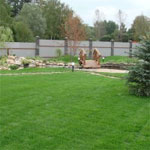 100% мятликовая смесь из сортов американской селекции Bluechip, Nuglade, Ewerest, Impactна участках с различным функциональным назначением.170150Де люкс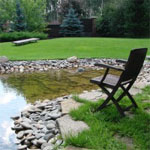 100% мятлик луговой. Сорта Award, Impact.для видовых, статусных участков240220Премиум Спорт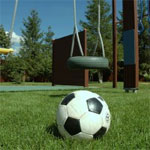 Состав: 100% мятлик луговой, сорта Alpine, Cheetah, Quantum leap, Ullyssesдля игровых и спортивных полей.240250Парковый состоит из 85% овсяницы и 15% мятлика.для участков, имеющих проблему частичного затенения230210Эконом 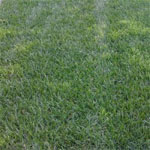 может содержать примесь злаковых трав и полевицыдля создания лужаек на приусадебных участках, дачах, в садах и паркахПикник 95% мятликовая смесь из сортов американской и европейской селекции. Естественные злаки - не более 5%.широчайший спектр примененияГородскойсостоит из 50% овсяницы и 50% мятлика.для городских участков